Scopri il nuovo aggiornamento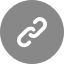 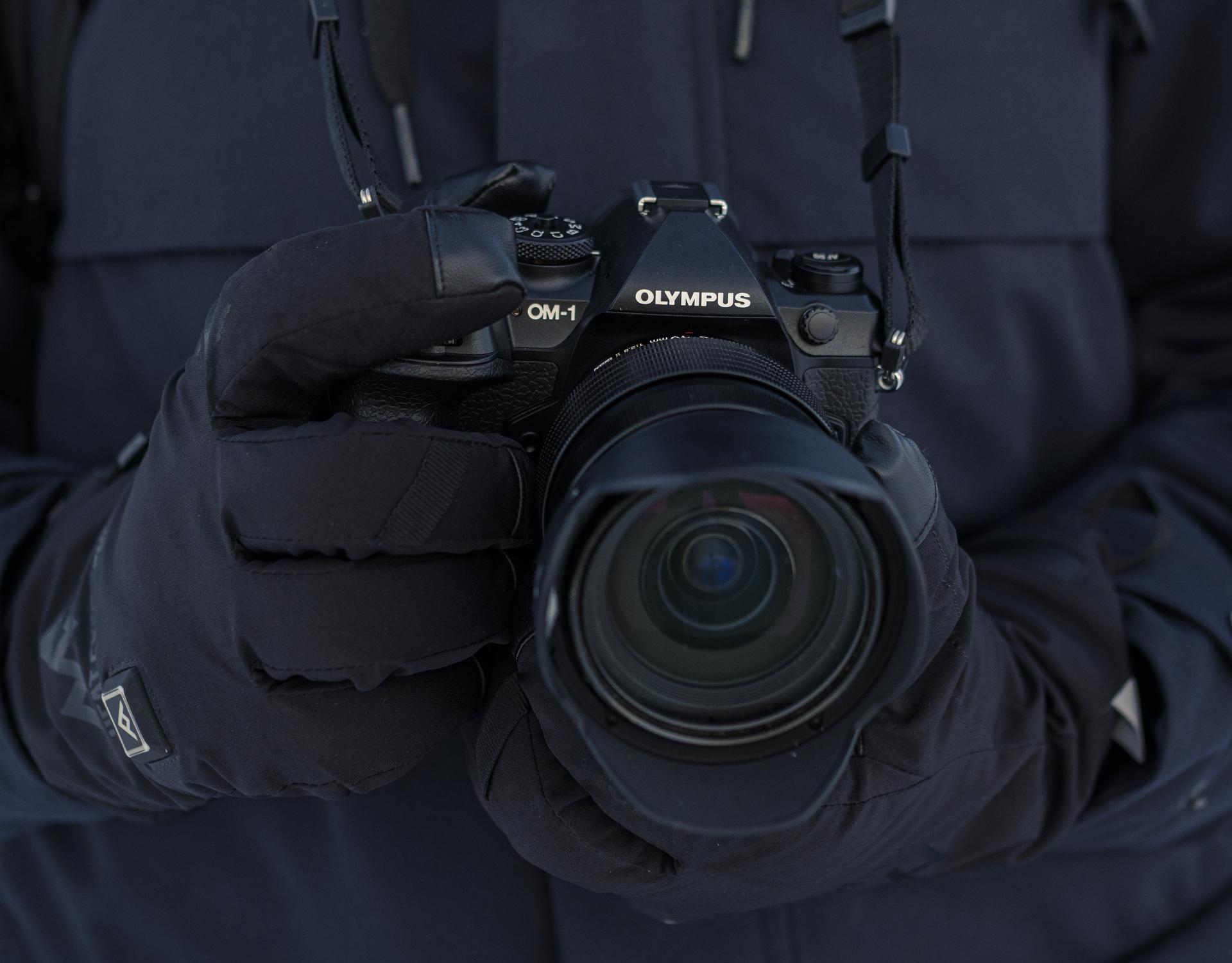 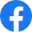 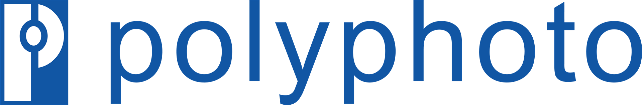 